РОССИЙСКАЯ ФЕДЕРАЦИЯ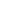 З А К О Н
Брянской областиО ВНЕСЕНИИ ИЗМЕНЕНИЙ В ЗАКОН БРЯНСКОЙ ОБЛАСТИ "О ПРОТИВОДЕЙСТВИИ КОРРУПЦИИ В БРЯНСКОЙ ОБЛАСТИ"

Принят Брянской областной Думой 26 мая 2016 годаСтатья 1. Внести в Закон Брянской области от 11 июля 2007 года N 105-З "О противодействии коррупции в Брянской области" (в редакции Законов Брянской области от 8 июня 2009 года N 45-З, от 6 августа 2010 года N 61-З, от 2 февраля 2012 года N 4-З) следующие изменения:1. В статье 1 после слов "надлежащей деятельности органов государственной власти" дополнить словами "и подведомственных им государственных учреждений Брянской области".
2. В статье 3:
1) пункт 4 изложить в редакции:
"4) антикоррупционный мониторинг - это деятельность по сбору, обработке, изучению и оценке информации о достигнутом уровне противодействия коррупции в органах государственной власти, иных государственных органах Брянской области, органах местного самоуправления, об эффективности применения указанными органами антикоррупционных мер, предусмотренных настоящим Законом, а также о мерах по повышению эффективности противодействия коррупции;";
2) пункт 6 изложить в редакции:
"6) антикоррупционная экспертиза нормативных правовых актов и проектов нормативных правовых актов - деятельность уполномоченных органов и лиц по изучению нормативных правовых актов и проектов нормативных правовых актов с целью выявления коррупциогенных факторов, их описания и разработки рекомендаций, направленных на их устранение;";
3) дополнить часть вторую следующего содержания:
"Иные понятия, используемые в настоящем Законе, применяются в том же значении, что и в Федеральном законе "О противодействии коррупции" и Федеральном законе "Об антикоррупционной экспертизе нормативных правовых актов и проектов нормативных правовых актов.".
3. Дополнить статьей 4.1 следующего содержания:
"Статья 4.1. Полномочия органов государственной власти Брянской области в сфере противодействия коррупцииОрганы государственной власти Брянской области в сфере противодействия коррупции осуществляют следующие полномочия:
1. Брянская областная Дума:
1) принимает законы Брянской области по вопросам противодействия коррупции;
2) осуществляет контроль за исполнением законов Брянской области, регулирующих отношения в сфере противодействия коррупции;
3) проводит антикоррупционную экспертизу законов Брянской области, постановлений Брянской областной Думы, проектов законов Брянской области, проектов постановлений Брянской областной Думы;
4) осуществляет другие полномочия в сфере противодействия коррупции в соответствии с федеральными законами и законами Брянской области.
2. Губернатор Брянской области:
1) определяет компетенцию исполнительных органов государственной власти Брянской области в сфере противодействия коррупции в соответствии с полномочиями, установленными законодательством Российской Федерации;
2) обеспечивает координацию деятельности исполнительных органов государственной власти Брянской области с иными государственными органами Брянской области по вопросам противодействия коррупции;
3) организует в пределах полномочий, установленных законодательством Российской Федерации, взаимодействие исполнительных органов государственной власти Брянской области с федеральными органами исполнительной власти и их территориальными органами, органами местного самоуправления и общественными объединениями по вопросам противодействия коррупции;
4) устанавливает порядок проведения антикоррупционной экспертизы нормативных правовых актов Губернатора Брянской области и их проектов;
5) устанавливает порядок принятия решения об осуществлении контроля за расходами лиц, замещающих государственные должности Брянской области, муниципальные должности, должности государственной гражданской службы Брянской области, осуществление полномочий по которым влечет за собой обязанность представлять сведения о своих доходах, об имуществе и обязательствах имущественного характера, а также сведения о доходах, об имуществе и обязательствах имущественного характера своих супруги (супруга) и несовершеннолетних детей, должности муниципальной службы, осуществление полномочий по которым влечет за собой обязанность представлять сведения о своих доходах, об имуществе и обязательствах имущественного характера, а также сведения о доходах, об имуществе и обязательствах имущественного характера своих супруги (супруга) и несовершеннолетних детей, и принимает решение об осуществлении указанного контроля;
6) устанавливает порядок формирования и деятельности комиссий по соблюдению требований к служебному поведению государственных гражданских служащих Брянской области и урегулированию конфликта интересов, образуемых в исполнительных органах государственной власти Брянской области, иных государственных органах Брянской области;
7) утверждает порядок проведения антикоррупционного мониторинга;
8) осуществляет иные полномочия, отнесенные законодательством Российской Федерации и Брянской области к компетенции Губернатора Брянской области.
3. Правительство Брянской области:
1) осуществляет меры по реализации государственной антикоррупционной политики и является органом по профилактике коррупционных правонарушений;
2) разрабатывает направления, формы и методы антикоррупционной политики;
3) осуществляет контроль деятельности исполнительных органов государственной власти Брянской области по реализации антикоррупционной политики;
4) определяет порядок проведения антикоррупционной экспертизы в соответствии со статьей 7 настоящего Закона;
5) организует проведение антикоррупционной экспертизы нормативных правовых актов Правительства Брянской области и проектов нормативных правовых актов Правительства Брянской области;
6) организует и проводит антикоррупционный мониторинг в Брянской области;
7) принимает в соответствии с законодательством Российской Федерации и законодательством Брянской области меры по профилактике коррупционных и иных правонарушений при прохождении государственной гражданской службы Брянской области;
8) осуществляет иные полномочия, отнесенные законодательством Российской Федерации и Брянской области к компетенции Правительства Брянской области.
4. Исполнительные органы государственной власти Брянской области участвуют в реализации государственной антикоррупционной политики в соответствии с полномочиями, установленными федеральными законами и законодательством Брянской области.".
4. В статье 5:
1) пункт 4 изложить в редакции:
"4) антикоррупционного просвещения (антикоррупционного образования и информирования о работе в сфере противодействия коррупции), антикоррупционной пропаганды;";
2) после пункта 5 дополнить пункт 5.1 следующего содержания:
"5.1) обеспечение доступа граждан к информации о деятельности органов государственной власти и иных государственных органов Брянской области, органов местного самоуправления, в том числе в сфере противодействия коррупции;".
5. В пункте 2 статьи 6 слово "администрацией" заменить словом "Правительством".
6. В статье 7:
1) в подпункте 3 пункта 2 слово "постановлений" заменить словами "указов";
2) в подпункте 4 пункта 2 после слов "нормативных правовых актов" дополнить слова "Правительства Брянской области,";
3) пункт 4 изложить в редакции:
"4. Антикоррупционная экспертиза указов Губернатора Брянской области нормативного характера, нормативных правовых актов Правительства Брянской области и их проектов проводится уполномоченными на это структурными подразделениями администрации Губернатора Брянской области и Правительства Брянской области при проведении их правовой экспертизы и мониторинга их применения.";
4) в абзаце втором пункта 5 слова "администрации Брянской области" заменить словами "администрации Губернатора Брянской области и Правительства Брянской области";
5) пункт 7 изложить в редакции:
"7. При подготовке законов Брянской области, иных нормативных правовых актов Брянской области, муниципальных нормативных правовых актов, а также при мониторинге применения нормативных правовых актов Брянской областной Думой, Губернатором Брянской области, Правительством Брянской области, исполнительными органами государственной власти Брянской области, иными государственными органами Брянской области, органами местного самоуправления проводится антикоррупционная экспертиза с использованием методики проведения экспертизы нормативных правовых актов и проектов нормативных правовых актов, утвержденной Правительством Российской Федерации.
Меры для обеспечения возможности проведения независимой антикоррупционной экспертизы определяются законом Брянской области, регулирующим порядок подготовки и принятия законов и иных нормативных правовых актов Брянской области.";
6) пункт 8 исключить;
7) пункт 9 изложить в редакции:
"9. Выявленные в нормативных правовых актах, проектах нормативных правовых актов коррупциогенные факторы, а также предложения по способам их устранения отражаются в заключении, составляемом при проведении антикоррупционной экспертизы.
В пояснительной записке к проекту закона Брянской области, представляемой субъектом права законодательной инициативы при внесении проекта закона Брянской области в Брянскую областную Думу, а также в пояснительных материалах к проектам нормативных правовых актов Губернатора Брянской области, нормативных правовых актов Правительства Брянской области должны содержаться сведения о результатах проведения антикоррупционной экспертизы соответственно проекта закона Брянской области, проекта нормативного правового акта Губернатора Брянской области, проекта нормативного правового акта Правительства Брянской области.
Результаты антикоррупционной экспертизы нормативных правовых актов, проектов нормативных правовых актов носят рекомендательный характер и подлежат обязательному рассмотрению при принятии законов Брянской области, иных нормативных правовых актов Брянской области, при внесении изменений в действующие нормативные правовые акты Брянской области.".
7. В статье 10:
1) пункт 4 изложить в редакции:
"4. Порядок проведения антикоррупционного мониторинга утверждается Губернатором Брянской области.
Решения о проведении антикоррупционного мониторинга принимаются Губернатором Брянской области, органами местного самоуправления в соответствии с их компетенцией и при необходимости могут финансироваться из областного бюджета, местного бюджета.";
2) пункт 6 изложить в редакции:
"6. Информация о результатах антикоррупционного мониторинга направляется в Брянскую областную Думу, Губернатору Брянской области, в Правительство Брянской области, в прокуратуру Брянской области и в правоохранительные органы Брянской области.".
8. Статью 11 изложить в редакции:
"Статья 11. Антикоррупционное просвещение и антикоррупционная пропаганда1. Антикоррупционное просвещение является деятельностью, направленной на формирование антикоррупционного мировоззрения, повышение уровня правосознания и правовой культуры посредством организации системы информирования граждан об их правах и о необходимых действиях по защите этих прав, а также подготовки и дополнительного профессионального образования специалистов в сфере проведения антикоррупционной экспертизы, ведения антикоррупционного мониторинга.
Организация антикоррупционного просвещения осуществляется исполнительным органом государственной власти Брянской области, уполномоченным на осуществление данных полномочий Губернатором Брянской области, во взаимодействии с иными органами государственной власти Брянской области, органами местного самоуправления, институтами гражданского общества, организациями и физическими лицами в пределах их полномочий.
2. Антикоррупционная пропаганда представляет собой целенаправленную деятельность средств массовой информации, стимулируемую системой государственных заказов и грантов, содержанием которой является просветительская работа в обществе по вопросам противодействия коррупции в любых ее проявлениях, воспитание у населения чувства гражданской ответственности, укрепление доверия к власти.
Организация антикоррупционной пропаганды осуществляется исполнительным органом государственной власти Брянской области, уполномоченным на осуществление данных полномочий Губернатором Брянской области, во взаимодействии с иными органами государственной власти Брянской области, органами местного самоуправления, институтами гражданского общества, организациями и физическими лицами в пределах их полномочий, в соответствии с Законом Российской Федерации "О средствах массовой информации" и другими нормативными правовыми актами Российской Федерации.".
9. Дополнить статьей 12.1 следующего содержания:
"Статья 12.1. Обеспечение доступа граждан к информации о деятельности органов государственной власти Брянской области и о противодействии коррупции в Брянской областиОбеспечение доступа граждан к информации о деятельности органов государственной власти Брянской области и о противодействии коррупции в Брянской области осуществляется посредством размещения на официальных сайтах государственных органов Брянской области в информационно-телекоммуникационной сети Интернет обязательной информации в соответствии с Федеральным законом "Об обеспечении доступа к информации о деятельности государственных органов и органов местного самоуправления", а также информации:
1) об установленных законодательством Российской Федерации и законодательством Брянской области полномочиях органов государственной власти Брянской области, лиц, замещающих государственные должности Брянской области, и государственных гражданских служащих Брянской области;
2) об объеме государственных услуг, предоставляемых гражданам и организациям, о требованиях к их качеству, об условиях и о порядке их предоставления;
3) о типичных случаях неправомерного поведения лиц, замещающих государственные должности Брянской области, государственных гражданских служащих Брянской области в отношениях с гражданами и организациями, о способах защиты граждан и организаций от такого поведения;
4) об органах и организациях, оказывающих бесплатные консультации гражданам и организациям по вопросам реализации прав, свобод и обязанностей граждан, прав и обязанностей организаций;
5) иной информации, за исключением сведений, доступ к которым ограничен на основании федеральных законов.".
10. Статью 13 изложить в редакции:
"Статья 13. Уполномоченный орган по профилактике коррупционных и иных правонарушений1. Правительство Брянской области определяет уполномоченный орган по профилактике коррупционных и иных правонарушений в Брянской области (далее - уполномоченный орган).
2. Основными задачами уполномоченного органа являются:
1) формирование у лиц, замещающих государственные должности Брянской области, государственных гражданских служащих Брянской области, лиц, замещающих муниципальные должности, муниципальных служащих и граждан нетерпимости к коррупционному поведению;
2) профилактика коррупционных правонарушений в Правительстве Брянской области, исполнительных органах государственной власти Брянской области, организациях, созданных для выполнения задач, поставленных перед исполнительными органами государственной власти Брянской области, иных государственных органах Брянской области;
3) осуществление контроля за соблюдением лицами, замещающими государственные должности Брянской области, для которых федеральными законами не предусмотрено иное, государственными гражданскими служащими Брянской области и лицами, замещающими отдельные должности на основании трудового договора в организациях, созданных для выполнения задач, поставленных перед исполнительными органами государственной власти Брянской области, запретов, ограничений и требований, установленных в целях противодействия коррупции;
4) обеспечение соблюдения государственными гражданскими служащими Брянской области требований законодательства Российской Федерации о контроле за расходами, а также иных антикоррупционных норм.".
11. В статье 14:
1) пункт 1 изложить в редакции:
"1. Исполнительные органы государственной власти Брянской области ежегодно не позднее 1 февраля направляют в Правительство Брянской области отчеты о реализации мер антикоррупционной политики, в том числе о выполнении планов в сфере противодействия коррупции.";
2) пункт 3 изложить в редакции:
"3. Правительство Брянской области ежегодно не позднее 1 марта представляет в Брянскую областную Думу информацию о реализации мер антикоррупционной политики в Брянской области. Данная информация подлежит размещению на официальном сайте Правительства Брянской области в информационно-телекоммуникационной сети Интернет.".Статья 2. Настоящий Закон вступает в силу через десять дней после его официального опубликования.г. Брянск
27 мая 2016 г.
№ 41-З Губернатор Брянской областиА.В.Богомаз